Ohio English Language Proficiency AssessmentDear Family,This report contains your child’s results from the Ohio English Language Proficiency Assessment (OELPA). The OELPA measures four areas of progress: reading, listening, writing and speaking for students who are learning English. A student can score from level 1 to level 5 on each of these tests. Schools give the OELPA to determine whether to put, or keep, a child in an English language learning program.A child’s overall performance level is determined from scores on the reading, listening, writing and speaking tests. It shows whether a child is “Emerging,” “Progressing,” or “Proficient” in English.See below to learn what your child’s results mean.Overall Performance Levels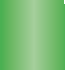 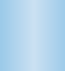 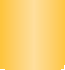 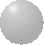 PROFICIENT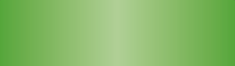 Proficient – The student can work without help in a classroom where English is used for teaching. The student may now exit the English learning program. The child will no longer be treated as an English learner. The student scored any combination of level 4s and 5s on the four tests.PROGRESSINGEMERGINGProgressing – The student needs teaching in the English language to be able to work in a classroom where the teacher uses English. The student will continue to receive English language services. The student scored a combination of levels that do not meet the Proficient or Emerging levels.
Emerging – The student is in the beginning stages of learning English. The student will continue receiving English language services. The student scored any combination of level 1s and 2s on the four tests.Ohio English Language Proficiency Assessment – Four TestsA child scores from Level 1 to 5 on the reading, listening, writing and speaking tests. Level 5 is the highest. The table below shows the four tests and how your child did on each of them. See the back page to learn more about the levels.What can I do next to help my child?Talk with your child’s teacher for more details on what your child’s performance levels mean. Discuss services provided in the classroom to help with learning English. Ask your child’s teacher for home activities to improve English learning.Ohio English Language Proficiency Assessment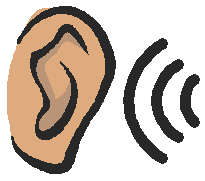 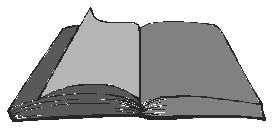 
Level 5: Student reads many types of written words and sentences at the level expected for her grade. Student understands difficult written English. Student understands social and classroom language used at this grade level.Level 4: Student understands most grade-level books and nonfiction written words and sentences but may need help with new written words and sentences. Student corrects mistakes while reading.Level 3: Student understands written directions and can draw simple conclusions. Student understands most social language and some classroom language.Level 2: Student understands short written words and sentences and simple wording. Student uses pictures or what he knows to help understand the main ideas of simple reading passages.Level 1: Student identifies single words and some phrases. Student may understand simple written directions. Students may understand the meanings of common words.
Level 5: Student identifies the main ideas and important details of discussions and lectures. Student identifies a speaker’s purpose and understands social and classroom language.Level 4: Student understands directions that have more than one step and understands point of view. Student understands a range of social and classroom language.Level 3: Student understands main ideas in short conversations and understands some classroom language.Level 2: Student understands simple spoken statements, questions and one-step directions.Level 1: Student understands some common words and one-phrase directions.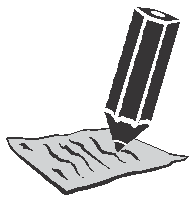 
Level 5: Student writes for a variety of purposes and audiences without help.Level 4: Student writes using different types of words and sentences making some errors that do not affect meaning.Level 3: Student writes using different types of words and sentences making many errors in spelling, punctuation and capitalization.Level 2: Student writes simple stories or descriptions with limited language and needs help to revise work.Level 1: Student may be able to copy letters and write some words, but the wording does not give a clear message.
Level 5: Student speaks well with language and grammar that is similar to native English speakers in the same grade.Level 4: Student’s speech is mostly clear and organized with some mistakes that seldom interfere with speech.Level 3: Student speaks well in simple situations but mistakes in grammar and word sounds make it difficult to express difficult ideas.Level 2: Student speaks in simple words and phrases but makes many mistakes in language, word order and grammar that cause problems.Level 1: Student repeats short, common phrases and may be able to provide simple answers to requests.Level 1Level 2Level 3Level 4Level 5READINGLISTENINGWRITINGSPEAKING